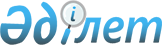 Об определении мест для размещения агитационных печатных материалов для всех кандидатов на территории Зайсанского района Восточно-Казахстанской областиПостановление акимата Зайсанского района Восточно-Казахстанской области от 2 мая 2019 года № 282. Зарегистрировано Департаментом юстиции Восточно-Казахстанской области 3 мая 2019 года № 5908
      Сноска. Заголовок постановления в редакции постановления акимата Зайсанского района Восточно-Казахстанской области от 03.04.2023 № 231 (вводится в действие по истечении десяти календарных дней после дня его первого официального опубликования).
      Примечание РЦПИ.
      В тексте документа сохранена пунктуация и орфография оригинала.
      В соответствии с пунктом 6 статьи 28 Конституционного Закона Республики Казахстан от 28 сентября 1995 года "О выборах в Республике Казахстан", пунктом 2 статьи 31 Закона Республики Казахстан от 23 января 2001 года "О местном государственном управлении и самоуправлении в Республике Казахстан", акимат Зайсанского района ПОСТАНОВЛЯЕТ
      Сноска. Преамбула в редакции постановления акимата Зайсанского района Восточно-Казахстанской области от 03.04.2023 № 231 (вводится в действие по истечении десяти календарных дней после дня его первого официального опубликования).


      1. Определить места для размещения агитационных печатных материалов для всех кандидатов на территории Зайсанского района Восточно-Казахстанской области согласно приложению к настоящему постановлению.
      Сноска. Пункт 1 в редакции постановления акимата Зайсанского района Восточно-Казахстанской области от 03.04.2023 № 231 (вводится в действие по истечении десяти календарных дней после дня его первого официального опубликования).

      2. Исключен постановлением акимата Зайсанского района Восточно-Казахстанской области от 03.04.2023 № 231 (вводится в действие по истечении десяти календарных дней после дня его первого официального опубликования).


      3. Акимам административно-территориальных единиц Зайсанского района оснастить определенные места стендами, щитами, тумбами.
      4. Государственному учреждению "Аппарат акима Зайсанского района" в установленном законодательством Республики Казахстан порядке обеспечить:
      1) государственную регистрацию настоящего постановления в территориальном органе юстиции;
      2) в течении десяти календарных дней со дня государственной регистрации настоящего постановления направление его копии в бумажном и электронном виде на казахском и русском языках в Республиканское государственное предприятие на праве хозяйственного ведения "Институт законодательства и правовой информации Республики Казахстан" для официального опубликования и включения в Эталонный контрольный банк нормативных правовых актов Республики Казахстан;
      3) в течении десяти календарных дней после государственной регистрации настоящего постановления направление его копии на официальное опубликование в периодические печатные издания, распространяемых на территории Зайсанского района;
      4) размещение настоящего постановления на интернет-ресурсе акимата Зайсанского района после его официального опубликования.
      5. Контроль за исполнением настоящего постановления возложить на временно исполняющего обязанности руководителя аппарата акима района С.Исаеву.
      6. Настоящее постановление вводится в действие по истечении десяти календарных дней после дня его первого официального опубликования.  Места для размещения агитационных печатных материалов для всех кандидатов на территории Зайсанского района Восточно-Казахстанской области
      Сноска. Приложение 1 в редакции постановления акимата Зайсанского района Восточно-Казахстанской области от 03.04.2023 № 231 (вводится в действие по истечении десяти календарных дней после дня его первого официального опубликования). Перечень помещении на договорной основе для встреч кандидатов с избирателями в период избирательных кампаний
      Сноска. Приложение 2 исключено постановлением акимата Зайсанского района Восточно-Казахстанской области от 03.04.2023 № 231 (вводится в действие по истечении десяти календарных дней после дня его первого официального опубликования).
					© 2012. РГП на ПХВ «Институт законодательства и правовой информации Республики Казахстан» Министерства юстиции Республики Казахстан
				
      Аким Зайсанского района

С. Актанов

      "СОГЛАСОВАНО" Председатель Зайсанской районнойтерриториальной комиссии

С. Андырбаев
приложение 1 к постановлению 
акимата Зайсанского района
от "2" мая 2019 года №282
     № п/п 
Населенный пункт
Адрес
Место размещения
1 
город Зайсан
Улица Шаймардана, №14
Перед зданием коммунального государственного казенного предприятия "Зайсанский районный дом культуры" акимата Зайсанского района
2 
город Зайсан
Улица Тулегена Токтарова, №43
Перед зданием коммунального государственного казенного предприятия "Зайсанская центральная районная больница" управления здравоохранения Восточно-Казахстанской области
3 
город Зайсан
Улица Кыдырпатшы Бокажанова
Перед парком имени Т.Аубакирова
4 
город Зайсан
Улица Бауыржан Момышұлы, №37
Перед зданием коммунального государственного учреждения "Зайсанская детско-юношеская спортивная школа" акимата Зайсанского района
5 
город Зайсан
Улица З.Куниярова, №86
Перед зданием Зайсанской районной библиотеки коммунального государственного казенного предприятия "Зайсанский районный дом культуры" акимата Зайсанского района
6
город Зайсан
Пересечение улицы Бауыржана Момышұлы и Бухар Жырауа
Перед автобусной остановки
7
город Зайсан
Пересечение улицы Нургожы Жаксылыковой и Молдагуловой
Перед автобусной остановки
8 
село Сарытерек
Улица Абая, №70
Перед зданием Сарытерекского сельского клуба коммунального государственного казенного предприятия "Зайсанский районный дом культуры" акимата Зайсанского района 
9 
село Когедай
Улица 3-условная, №13
Перед зданием медицинского пункта села Когедай коммунального государственного казенного предприятия "Зайсанская центральная районная больница" Управления здравоохранения Восточно-Казахстанской области
10
село Шалкар
Улица Алкена Байботанова, №15
Перед зданием медицинского пункта села Шалкар коммунального государственного казенного предприятия "Зайсанская центральная районная больница" Управления здравоохранения Восточно-Казахстанской области
11
село Дайыр
Улица Кызыра Аманжанова, №18А
Перед зданием сельского клуба села Дайыр коммунального государственного казенного предприятия "Зайсанский районный дом культуры" акимата Зайсанского района
12
село Жамбыл
Улица 3-условная, №24
Перед зданием сельского клуба села Жамбыл коммунального государственного казенного предприятия "Зайсанский районный дом культуры" акимата Зайсанского района
13
село Кокжира
Улица Мукыша Кушикова, №25
Перед зданием сельского клуба села Кокжыра коммунального государственного казенного предприятия "Зайсанский районный дом культуры" акимата Зайсанского района
14
село Биржан
Улица 19 Мамыра, №4
Перед зданием врачебной амбулатории села Биржан коммунального государственного казенного предприятия "Зайсанская центральная районная больница" Управления здравоохранения Восточно-Казахстанской области
15
село Куаныш
Улица 3-условная, №6
Перед домом №6 по улице 3-условная
16
село Акарал
Улица 1-условная, №5
Перед домом №5 по улице 1-условная
17
село Айнабулак
Улица А.Даникова, №4
Перед зданием коммунального государственного казенного предприятия "Ясли-сад Балдырған" государственного учреждения "Аппарат акима Айнабулакского сельского округа" села Айнабулак
18
Крестьянское поселение Сартумсык относящееся к селу Айнабулак
Улица 1-условная, №6/1
Перед домом №6/1 по улице 1-условная
19
село Жанатурмыс
Улица 1- условная, №12/3
Перед зданием медицинского пункта села Жанатурмыс коммунального государственного казенного предприятия "Зайсанская центральная районная больница" Управления здравоохранения Восточно-Казахстанской области
20
село Кайнар
Улица Арпабая Сауырбаева, №12/2
Перед зданием медицинского пункта села Кайнар коммунального государственного казенного предприятия "Зайсанская центральная районная больница" Управления здравоохранения Восточно-Казахстанской области
21
село Кенсай
Улица Тайтугиля Бисмакулы №3
Перед зданием клуба села Кенсай коммунального государственного казенного предприятия "Зайсанский районный дом культуры" акимата Зайсанского района 
22
село Жарсу
Улица Кумара Ералина, №16-а
Перед домом №16-а по улице Кумара Ералина
23
село Саржыра
Улица Елубая Калкашулы, №42
Перед домом №42 по улице Елубая Калкашулы
24
село Бакасу
Улица 5-условная, №9/1
Перед домом №9/1 по улице 5-условная
25
Крестьянское поселение Сарши относящееся к селу Кенсай 
Улица 1-условная, №9
Перед домом №9 по улице 1-условная
26
село Карабулак
Улица Абая Кунанбайулы, №11
Перед зданием клуба села Карабулак коммунального государственного казенного предприятия "Зайсанский районный дом культуры" акимата Зайсанского района
27
село Дауал
Улица Условная №10/2
Перед домом №10/2 по улице Условная
28
село Мукашы
Улица 1-условная №7/1
Перед домом №7/1 по улице 1-условная
29
село Каратал
Улица К.Ж.Омарова, №110/1
Перед зданием клуба села Каратал коммунального государственного казенного предприятия "Зайсанский районный дом культуры" акимата Зайсанского района
30
село Улкен-Каратал
Улица Маутена Калимолдина, №30
Перед зданием фельдшерского амбулаторного пункта села Улкен Каратал коммунального государственного казенного предприятия "Зайсанская центральная районная больница" Управления здравоохранения Восточно-Казахстанской области
31
село Шиликты
Улица Тауелсиздик, №25
Перед зданием дома культуры села Шиликти коммунального государственного казенного предприятия "Зайсанский районный дом культуры" акимата Зайсанского района
32
село Тасбастау
Улица Коныра Мажитулы,10
Перед зданием филиала Берелского музея
33
село Жалши
по улице Бутабайулы
Перед автобусной остановки
34
село Какен-Талды
Улица Какен-Талды, №9
Перед домом №9 по улице Какен-Талды
35
село Карасай
Улица Карасая, №10
Перед домом №10 по улице КарасаяПриложение 2 к постановлению 
акимата Зайсанского района 
от 02 мая 2019 года № 282